В целях подготовки документации по планировке территории города Новосибирска, в соответствии с Градостроительным кодексом Российской Федерации, Федеральным законом от 06.10.2003 № 131-ФЗ «Об общих принципах организации местного самоуправления в Российской Федерации», решением Совета депутатов города Новосибирска от 24.05.2017 № 411 «О Порядке подготовки документации по планировке территории и признании утратившими силу отдельных решений Совета депутатов города Новосибирска», постановлением мэрии города Новосибирска от 16.06.2017 № 2814 «О проекте планировки территории восточной части Калининского района и проекте межевания территории квартала 270.04.02.02 в границах проекта планировки восточной части Калининского района», руководствуясь Уставом города Новосибирска, ПОСТАНОВЛЯЮ:1. Подготовить проект межевания территории, предназначенной  для размещения линейного объекта инженерной инфраструктуры местного значения – «Строительство водовода Д 800 мм, протяженностью 2,96 км от ТЭЦ-4 до площадки контр-резервуаров» в границах проекта планировки территории восточной части Калининского района согласно схеме (приложение 1).2. Определить содержание проекта межевания территории, предназначенной для размещения линейного объекта инженерной инфраструктуры местного значения – «Строительство водовода Д 800 мм, протяженностью 2,96 км от ТЭЦ-4 до площадки контр-резервуаров» в границах проекта планировки территории восточной части Калининского района (приложение 2).3. Установить срок подготовки проекта межевания территории, предназначенной для размещения линейного объекта инженерной инфраструктуры местного значения – «Строительство водовода Д 800 мм, протяженностью 2,96 км от ТЭЦ-4 до площадки контр-резервуаров» в границах проекта планировки территории восточной части Калининского района с учетом необходимых согласований и проведения публичных слушаний – до конца 2019 года.4. Предложить физическим и юридическим лицам в течение четырнадцати дней со дня официального опубликования постановления представить предложения о порядке, сроках подготовки и содержании проекта межевания территории, предназначенной для размещения линейного объекта инженерной инфраструктуры местного значения – «Строительство водовода Д 800 мм, протяженностью 2,96 км от ТЭЦ-4 до площадки контр-резервуаров» в границах проекта планировки территории восточной части Калининского района в департамент строительства и архитектуры мэрии города Новосибирска по адресу: Российская Федерация, Новосибирская область, город Новосибирск, Красный проспект, 50, кабинет 515, почтовый индекс: 630091. 5. Департаменту строительства и архитектуры мэрии города Новосибирска:5.1. В течение трех дней со дня издания постановления разместить постановление на официальном сайте города Новосибирска в информационно-телекоммуникационной сети «Интернет».5.2. В срок, указанный в пункте 4, со дня официального опубликования постановления осуществить прием и регистрацию предложений физических и юридических лиц о порядке, сроках подготовки и содержании проекта межевания территории, предназначенной для размещения линейного объекта инженерной инфраструктуры местного значения – «Строительство водовода Д 800 мм, протяженностью 2,96 км от ТЭЦ-4 до площадки контр-резервуаров» в границах проекта планировки территории восточной части Калининского района.5.3. В течение семи дней со дня окончания срока приема предложений о подготовке проекта межевания территории с учетом предложений физических и юридических лиц осуществить разработку и утверждение задания на разработку проекта межевания территории, предназначенной для размещения линейного объекта инженерной инфраструктуры местного значения – «Строительство водовода Д 800 мм, протяженностью 2,96 км от ТЭЦ-4 до площадки контр-резервуаров» в границах проекта планировки территории восточной части Калининского района. 6. Департаменту информационной политики мэрии города Новосибирска в течение трех дней со дня издания постановления обеспечить опубликование постановления.7. Контроль за исполнением постановления возложить на заместителя мэра города Новосибирска – начальника департамента строительства и архитектуры мэрии города Новосибирска.Демченко2275058Устьянцева2275462ГУАиГПриложение 1к постановлению мэрии города Новосибирскаот 03.07.2018 № 2404СХЕМАграниц проекта межевания территории,  предназначенной для размещения линейного объекта инженерной инфраструктуры местного значения –«Строительство водовода Д 800 мм, протяженностью 2,96 км отТЭЦ-4 до площадки контр-резервуаров» в границах проектапланировки территории восточнойчасти Калининского района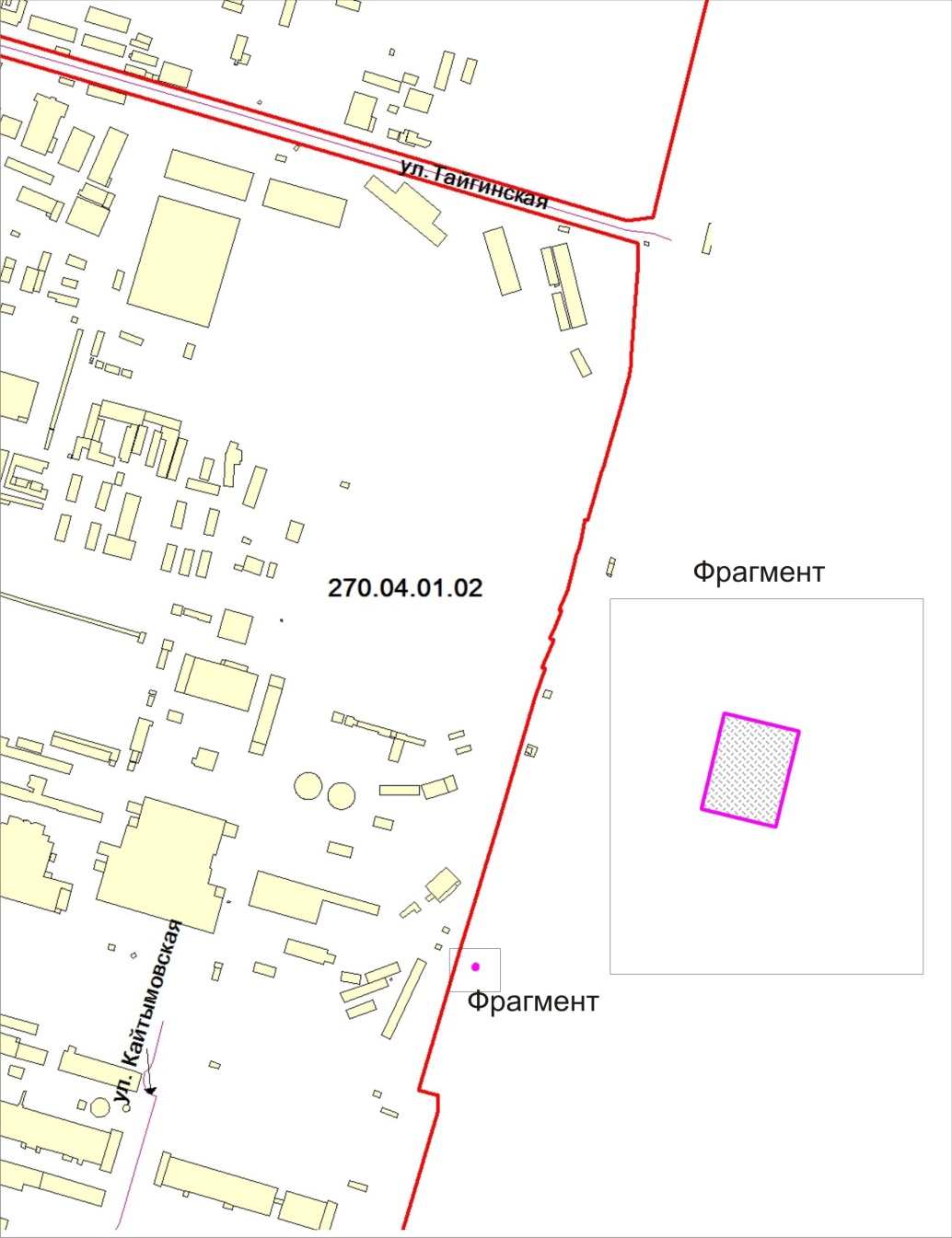 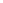 Площадь территории – 0,0028 га______________Приложение 2к постановлению мэрии города Новосибирскаот 03.07.2018 № 2404СОДЕРЖАНИЕпроекта межевания территории, предназначенной для размещения линейного объекта инженерной инфраструктуры местного значения – «Строительство водовода Д 800 мм, протяженностью 2,96 км от ТЭЦ-4 до площадки контр-резервуаров» в границах проекта планировки территории восточной части Калининского района1. Проект межевания территории состоит из основной части, которая подлежит утверждению, и материалов по обоснованию этого проекта.2. Основная часть проекта межевания территории включает в себя текстовую часть и чертежи межевания территории.2.1. Текстовая часть проекта межевания территории включает в себя:2.1.1. Перечень и сведения о площади образуемых земельных участков, в том числе возможные способы их образования.2.1.2. Перечень и сведения о площади образуемых земельных участков, которые будут отнесены к территориям общего пользования или имуществу общего пользования, в том числе в отношении которых предполагаются резервирование и (или) изъятие для государственных или муниципальных нужд.2.1.3. Вид разрешенного использования образуемых земельных участков в соответствии с проектом планировки территории.2.2. На чертежах межевания территории отображаются:2.2.1. Границы существующих элементов планировочной структуры.2.2.2. Красные линии, утвержденные в составе проекта планировки территории, или красные линии, утверждаемые, изменяемые проектом межевания территории в соответствии с пунктом 2 части 2 статьи 43 Градостроительного кодекса Российской Федерации.2.2.3. Линии отступа от красных линий в целях определения мест допустимого размещения зданий, строений, сооружений.2.2.4. Границы образуемых и (или) изменяемых земельных участков, условные номера образуемых земельных участков, в том числе в отношении которых предполагаются их резервирование и (или) изъятие для государственных или муниципальных нужд.2.2.5. Границы зон действия публичных сервитутов.3. Материалы по обоснованию проекта межевания территории включают в себя чертежи, на которых отображаются:3.1. Границы существующих земельных участков.3.2. Границы зон с особыми условиями использования территорий.3.3. Местоположение существующих объектов капитального строительства.3.4. Границы особо охраняемых природных территорий.3.5. Границы территорий объектов культурного наследия._____________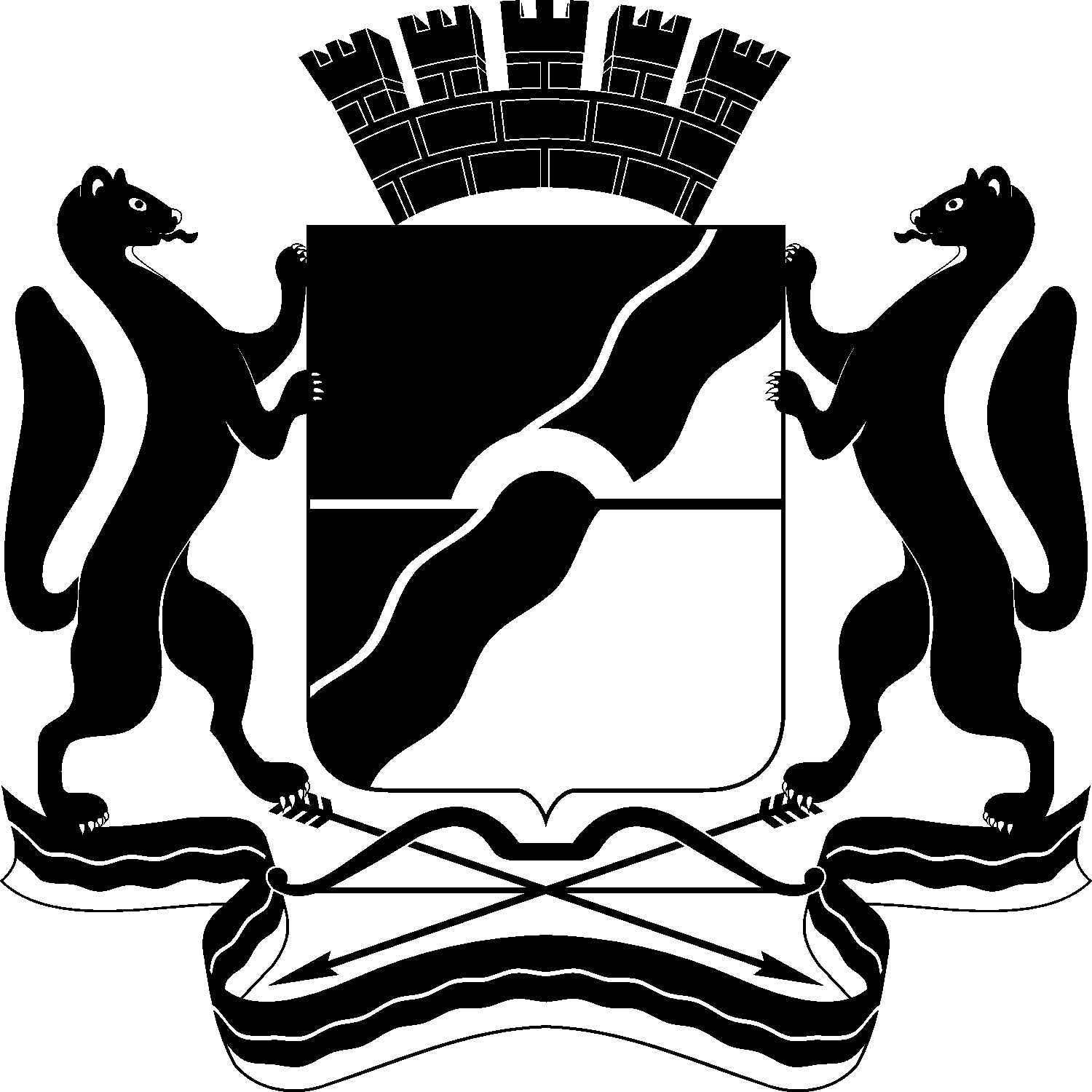 МЭРИЯ ГОРОДА НОВОСИБИРСКАПОСТАНОВЛЕНИЕОт  	  03.07.2018		№      2404    	О подготовке проекта межевания территории, предназначенной для размещения линейного объекта инженерной инфраструктуры местного значения – «Строительство водовода Д 800 мм, протяженностью 2,96 км от ТЭЦ-4 до площадки контр-резервуаров» в границах проекта планировки территории восточной части Калининского районаИсполняющий обязанности мэра города НовосибирскаГ. П. Захаров